AMAC Alumni ALU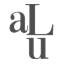 	Udruženje bivših studenata i prijatelja 	Akademije likovnih umjetnosti u ZagrebuIzjava o privatnostiAkademija likovnih umjetnosti Sveučilišta u Zagrebu štiti Vašu privatnost. Osobni podaci koje ste naveli na ovom obrascu prikupljaju se sukladno zakonskim propisima vezanim uz visoko obrazovanje te sukladno Uredbi 2016/679 EZ o zaštiti pojedinca u svezi s obradom osobnih podataka i slobodnom kretanju takvih podataka (GDPR). Akademija likovnih umjetnosti Sveučilišta u Zagrebu obvezuje se da svojevoljno neće iznositi ili na bilo koji drugi način davati prikupljene podatke trećoj strani izuzev na način i u skladu sa važećim zakonskim i podzakonskim propisima. Izjava o davanju suglasnostiOvime ja niže potpisani/a svojim potpisom potvrđujem da sam pročitao/la gornju Izjavu o privatnosti te dajem privolu Akademiji likovnih umjetnosti Sveučilišta u Zagrebu za prikupljanje i obradu mojih podataka u svrhu članstva u AMAC Alumni ALU - Udruženje bivših studenata i prijatelja Akademije likovnih umjetnosti u Zagrebu.________________________________(POTPIS)ČLANSKA PRIJAVNICAIme:               Prezime: Djevojačko prezime:Godina diplomiranja:Godina magisterija:Godina doktorata: Adresa stanovanja:Grad/država:Telefon/mobitel:E-mail:Radno mjesto:Trenutačno zaposlenje:Područje interesa:Molim da mi se obavijesti  dostavljaju  na e-mail: